Laboratuvarımız nitelikli personel, altyapı ve laboratuvar olanakları ile Türkiye’nin önder laboratuvarlarından bir tanesi haline gelebilme amacıyla yeterli ve gerekli gelişim anlayışıyla hizmet vermektedir. Verdiğimiz hizmetler doğrultusunda bizden hizmet/bilgi alan herkes bizler için değerlidir. Bu doğrultuda fikirleriniz ve bizleri değerlendirmeniz gelişimimizi sürdürebilmemiz açısından önem arz etmektedir.Sizlerden elde edilecek geribildirim ve memnuniyet düzeyleri ile iyileştirme planları yaparak güveninize layık olmayı hedeflemekteyiz. Bu amaçla objektif öneri ve düşüncelerinizi bizimle paylaşmanızı rica ediyoruz.Saygılarımızla,                                                                                                                       Tarih: …./…./20…NOT: Ankette isim yazma zorunluluğu yoktur. Ancak isim, adres, telefon bilgilerinizi bildirirseniz mutlaka size geri dönüşümüz olacaktır. 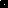 